                                                                                                                                                                                                    УТВЕРЖДАЮ                                                                                                                                           Директор СШ №3 г.Пружаны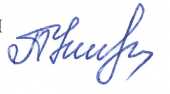                                                                                                                                             ______________А.Н. Кунинец                                                                                                                                            ___01 сентября 2022 г._____График занятости большого спортивного залаСШ № 3 г.Пружаны на 2022 - 2023учебный год(первое полугодие)№ п/п№ п/пклассФ.И.О. учителяклассклассФ.И.О. учителяПОНЕДЕЛЬНИКПОНЕДЕЛЬНИКПОНЕДЕЛЬНИКПОНЕДЕЛЬНИКЧЕТВЕРГЧЕТВЕРГЧЕТВЕРГ17А,9А7А,9АОблаушко М.В., Астапчик Л.И11(чзс)11(чзс)Божко А.И.28А8ААстапчик Л.И.9Б(чзс),8В(чзс)9Б(чзс),8В(чзс) Астапчик Л.И, Божко А.И.35А (чзс), 3Б 5А (чзс), 3Б Облаушко М.В., Астапчик Л.И 9А9ААстапчик Л.И45 В5 В Облаушко М.В.6А6ААстапчик Л.И55Б,6А 5Б,6А Облаушко М.В., Астапчик Л.И 10кл.(дев),(юн)10кл.(дев),(юн)Астапчик Л.И., Божко А.И.67Б(чзс)7Б(чзс)Облаушко М.В.8А,8Б8А,8БАстапчик Л.И, Божко А.И. 79Б9БАстапчик Л.ИСМГ14.50СМГ14.50Божко А.И.18.00-20.00 волейбол  Облаушко М.В18.00-20.00 волейбол  Облаушко М.В18.00-20.00 волейбол  Облаушко М.В18.00-20.00 волейбол  Облаушко М.В16.30-19.00 футбол  Божко А.И.16.30-19.00 футбол  Божко А.И.16.30-19.00 футбол  Божко А.И.ВТОРНИКВТОРНИКВТОРНИКВТОРНИК   ПЯТНИЦА   ПЯТНИЦА   ПЯТНИЦА1 10кл. (дев),(юн) 10кл. (дев),(юн)Астапчик Л.И, Божко А.И.6Б,7Б6Б,7ББожко А.И., Облаушко М.В.28А,8Б8А,8БАстапчик Л.И, Божко А.И.7А7АОблаушко М.В.38В8ВБожко А.И.11кл.(дев),(юн)11кл.(дев),(юн)Облаушко М.В., Божко А.И.45В(чзс),6А(чзс)5В(чзс),6А(чзс)Облаушко М.В., Астапчик Л.И4Б4ББожко А.И.55Б(чзс)5Б(чзс)Облаушко М.В.8Б(чзс)8Б(чзс)Божко А.И   66Б(чзс)6Б(чзс)Божко А.И.8В8ВБожко А.И79А(чзс),7А(чзс)9А(чзс),7А(чзс)Астапчик Л.И16.30-19.00 футбол  Божко А.И.16.30-19.00 футбол  Божко А.И.16.30-19.00 футбол  Божко А.И.16.30-19.00 футбол  Божко А.И.Футбол ст.гр. 19.00-21.00 БожкоА.И.СРЕДАСРЕДАСРЕДАСРЕДАСУББОТАСУББОТАСУББОТА15 В5 В Облаушко М.В.27Б,6Б7Б,6БОблаушко М.В., Божко А.И.35Б5БОблаушко М.В.кр.ОФПОблаушко М.В.Облаушко М.В.49Б9БАстапчик Л.Икр.ОФПОблаушко М.В.Облаушко М.В.   53Б3БАстапчик Л.Икр.ОФПБожко А.ИБожко А.И   610 (чзс)10 (чзс)Божко А.И.кр.ОФПБожко А.ИБожко А.И   711кл.(дев),(юн)11кл.(дев),(юн)Облаушко М.В., Божко А.И.18.00-20.00 волейбол  Облаушко М.В18.00-20.00 волейбол  Облаушко М.В18.00-20.00 волейбол  Облаушко М.В18.00-20.00 волейбол  Облаушко М.В